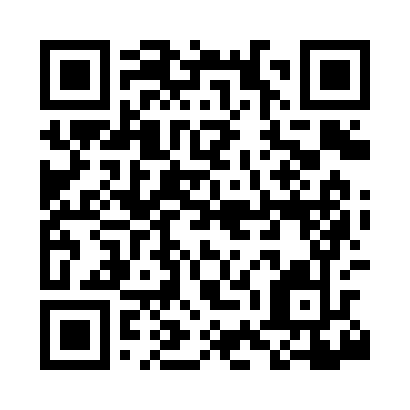 Prayer times for East Cromwell, Washington, USAMon 1 Jul 2024 - Wed 31 Jul 2024High Latitude Method: Angle Based RulePrayer Calculation Method: Islamic Society of North AmericaAsar Calculation Method: ShafiPrayer times provided by https://www.salahtimes.comDateDayFajrSunriseDhuhrAsrMaghribIsha1Mon3:175:191:145:289:1011:122Tue3:175:191:155:289:1011:123Wed3:175:201:155:289:0911:124Thu3:185:211:155:289:0911:125Fri3:185:211:155:289:0911:126Sat3:195:221:155:289:0811:127Sun3:195:231:165:289:0811:128Mon3:205:241:165:289:0711:119Tue3:215:251:165:289:0711:1010Wed3:225:261:165:289:0611:0911Thu3:245:261:165:289:0511:0712Fri3:255:271:165:279:0511:0613Sat3:275:281:165:279:0411:0514Sun3:295:291:165:279:0311:0315Mon3:315:301:175:279:0211:0216Tue3:325:311:175:279:0111:0017Wed3:345:321:175:269:0010:5818Thu3:365:331:175:269:0010:5719Fri3:385:351:175:268:5910:5520Sat3:405:361:175:268:5810:5321Sun3:425:371:175:258:5710:5122Mon3:435:381:175:258:5510:4923Tue3:455:391:175:258:5410:4724Wed3:475:401:175:248:5310:4625Thu3:495:411:175:248:5210:4426Fri3:515:431:175:238:5110:4227Sat3:535:441:175:238:5010:4028Sun3:555:451:175:228:4810:3829Mon3:575:461:175:228:4710:3630Tue3:595:471:175:218:4610:3431Wed4:015:491:175:218:4410:31